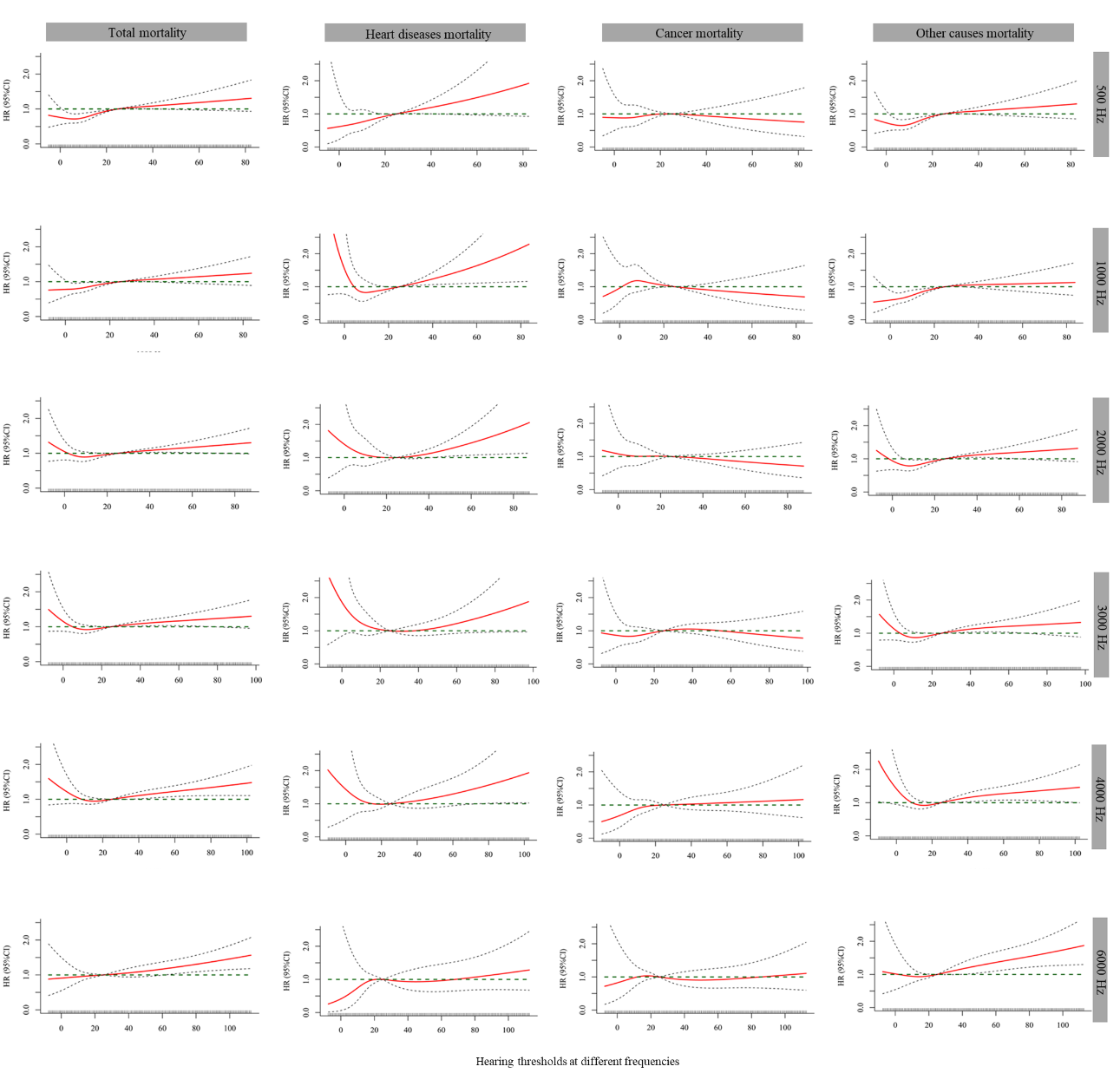 Figure S1. Dose-response associations between hearing thresholds at different frequencies and total/cause-specific mortality (N=11,732). Adjusted age, gender, race, educational levels, BMI, family income-poverty ratio level, married status, smoking status, drinking status, physical activity, general health condition, healthy eating index, occupational noise exposure, history of diabetes, cardiovascular disease, hypertension and cancer. Abbreviation: HR: hazard ratio; CI: confidence interval.Table S1. Associations between high-frequency hearing loss and total mortality stratified by selected characteristics (N=11,732)Table S1. Associations between high-frequency hearing loss and total mortality stratified by selected characteristics (N=11,732)Table S1. Associations between high-frequency hearing loss and total mortality stratified by selected characteristics (N=11,732)Table S1. Associations between high-frequency hearing loss and total mortality stratified by selected characteristics (N=11,732)Table S1. Associations between high-frequency hearing loss and total mortality stratified by selected characteristics (N=11,732)Table S1. Associations between high-frequency hearing loss and total mortality stratified by selected characteristics (N=11,732)Table S1. Associations between high-frequency hearing loss and total mortality stratified by selected characteristics (N=11,732)Table S1. Associations between high-frequency hearing loss and total mortality stratified by selected characteristics (N=11,732)HRs (95% CIs) by HFHLHRs (95% CIs) by HFHLHRs (95% CIs) by HFHLHRs (95% CIs) by HFHLP for trendNormalMildModerateSevereP for trendGenderMale1 (ref.)1.04 (0.69, 1.56)1.12 (0.76, 1.66)1.14 (0.75, 1.72)0.5003Female1 (ref.)1.37 (0.87, 2.16)1.42 (0.93, 2.17)2.07 (1.36, 3.15)0.0026Age, years≤601 (ref.)1.81 (1.19, 2.76)1.75 (1.04, 2.98)2.36 (1.45, 3.83)0.0008>60 1 (ref.)1.15 (0.81, 1.63)1.76 (1.26, 2.45)2.09 (1.44, 3.01)<0.0001BMI. kg/m2<251 (ref.)1.27 (0.72, 2.22)1.56 (0.92, 2.64)1.67 (0.95, 2.93)0.054325-301 (ref.)1.18 (0.71, 1.97)1.27 (0.80, 2.04)1.54 (0.93, 2.55)0.0924≥301 (ref.)1.20 (0.77, 1.87)1.09 (0.64, 1.84)1.14 (0.67, 1.95)0.7042Smoking statusNever smoker1 (ref.)1.33 (0.76, 2.34)1.72 (0.99, 3.01)1.77 (0.98, 3.21)0.0316Former smoker1 (ref.)0.81 (0.53, 1.25)0.94 (0.59, 1.50)0.93 (0.57, 1.53)0.9312Current smoker1 (ref.)1.46 (0.89, 2.41)1.33 (0.82, 2.16)1.90 (1.13, 3.19)0.0357Drinking statusNever drinker1 (ref.)1.25 (0.68, 2.30)1.45 (0.90, 2.32)1.69 (0.96, 2.98)0.0383Low to moderate drinker1 (ref.)1.29 (0.83, 2.02)1.02 (0.71, 1.47)1.04 (0.63, 1.72)0.8744Heavy drinker1 (ref.)1.07 (0.63, 1.81)1.33 (0.80, 2.22)1.44 (0.90, 2.29)0.0941Physical activity, times/weekPhysical activity, times/week01 (ref.)1.20 (0.73, 1.98)1.51 (0.88, 2.59)1.56 (0.96, 2.54)0.04281-21 (ref.)1.13 (0.71, 1.79)1.08 (0.73, 1.60)1.41 (0.90, 2.22)0.1637≥31 (ref.)1.63 (0.65, 4.09)1.18 (0.35, 4.03)1.34 (0.49, 3.67)0.7839Occupational noise exposureOccupational noise exposureYes1 (ref.)1.30 (0.84, 2.03)1.22 (0.76, 1.96)1.48 (0.90, 2.42)0.1415No1 (ref.)1.14 (0.77, 1.70)1.31 (0.92, 1.88)1.38 (0.99, 1.92)0.0428General health conditionGeneral health conditionVery good to excellent1 (ref.)1.27 (0.75, 2.16)1.36 (0.69, 2.68)1.55 (0.81, 3.00)0.2065Good1 (ref.)0.82 (0.53, 1.29)1.00 (0.72, 1.40)1.08 (0.74, 1.58)0.5101Poor to fair1 (ref.)1.82 (0.99, 3.35)1.75 (0.89, 3.46)1.83 (1.00, 3.35)0.0985Adjusted age, gender, race, educational levels, BMI, family income-poverty ratio level, married status, smoking status, drinking status, physical activity, general health condition, healthy eating index, occupational noise exposure, history of diabetes, cardiovascular disease, hypertension and cancer. Abbreviation: HFHL: high-frequency hearing loss; HRs: hazard ratios; CIs: confidence intervals.Adjusted age, gender, race, educational levels, BMI, family income-poverty ratio level, married status, smoking status, drinking status, physical activity, general health condition, healthy eating index, occupational noise exposure, history of diabetes, cardiovascular disease, hypertension and cancer. Abbreviation: HFHL: high-frequency hearing loss; HRs: hazard ratios; CIs: confidence intervals.Adjusted age, gender, race, educational levels, BMI, family income-poverty ratio level, married status, smoking status, drinking status, physical activity, general health condition, healthy eating index, occupational noise exposure, history of diabetes, cardiovascular disease, hypertension and cancer. Abbreviation: HFHL: high-frequency hearing loss; HRs: hazard ratios; CIs: confidence intervals.Adjusted age, gender, race, educational levels, BMI, family income-poverty ratio level, married status, smoking status, drinking status, physical activity, general health condition, healthy eating index, occupational noise exposure, history of diabetes, cardiovascular disease, hypertension and cancer. Abbreviation: HFHL: high-frequency hearing loss; HRs: hazard ratios; CIs: confidence intervals.Adjusted age, gender, race, educational levels, BMI, family income-poverty ratio level, married status, smoking status, drinking status, physical activity, general health condition, healthy eating index, occupational noise exposure, history of diabetes, cardiovascular disease, hypertension and cancer. Abbreviation: HFHL: high-frequency hearing loss; HRs: hazard ratios; CIs: confidence intervals.Adjusted age, gender, race, educational levels, BMI, family income-poverty ratio level, married status, smoking status, drinking status, physical activity, general health condition, healthy eating index, occupational noise exposure, history of diabetes, cardiovascular disease, hypertension and cancer. Abbreviation: HFHL: high-frequency hearing loss; HRs: hazard ratios; CIs: confidence intervals.Adjusted age, gender, race, educational levels, BMI, family income-poverty ratio level, married status, smoking status, drinking status, physical activity, general health condition, healthy eating index, occupational noise exposure, history of diabetes, cardiovascular disease, hypertension and cancer. Abbreviation: HFHL: high-frequency hearing loss; HRs: hazard ratios; CIs: confidence intervals.Adjusted age, gender, race, educational levels, BMI, family income-poverty ratio level, married status, smoking status, drinking status, physical activity, general health condition, healthy eating index, occupational noise exposure, history of diabetes, cardiovascular disease, hypertension and cancer. Abbreviation: HFHL: high-frequency hearing loss; HRs: hazard ratios; CIs: confidence intervals.Adjusted age, gender, race, educational levels, BMI, family income-poverty ratio level, married status, smoking status, drinking status, physical activity, general health condition, healthy eating index, occupational noise exposure, history of diabetes, cardiovascular disease, hypertension and cancer. Abbreviation: HFHL: high-frequency hearing loss; HRs: hazard ratios; CIs: confidence intervals.Adjusted age, gender, race, educational levels, BMI, family income-poverty ratio level, married status, smoking status, drinking status, physical activity, general health condition, healthy eating index, occupational noise exposure, history of diabetes, cardiovascular disease, hypertension and cancer. Abbreviation: HFHL: high-frequency hearing loss; HRs: hazard ratios; CIs: confidence intervals.Adjusted age, gender, race, educational levels, BMI, family income-poverty ratio level, married status, smoking status, drinking status, physical activity, general health condition, healthy eating index, occupational noise exposure, history of diabetes, cardiovascular disease, hypertension and cancer. Abbreviation: HFHL: high-frequency hearing loss; HRs: hazard ratios; CIs: confidence intervals.Adjusted age, gender, race, educational levels, BMI, family income-poverty ratio level, married status, smoking status, drinking status, physical activity, general health condition, healthy eating index, occupational noise exposure, history of diabetes, cardiovascular disease, hypertension and cancer. Abbreviation: HFHL: high-frequency hearing loss; HRs: hazard ratios; CIs: confidence intervals.Adjusted age, gender, race, educational levels, BMI, family income-poverty ratio level, married status, smoking status, drinking status, physical activity, general health condition, healthy eating index, occupational noise exposure, history of diabetes, cardiovascular disease, hypertension and cancer. Abbreviation: HFHL: high-frequency hearing loss; HRs: hazard ratios; CIs: confidence intervals.Adjusted age, gender, race, educational levels, BMI, family income-poverty ratio level, married status, smoking status, drinking status, physical activity, general health condition, healthy eating index, occupational noise exposure, history of diabetes, cardiovascular disease, hypertension and cancer. Abbreviation: HFHL: high-frequency hearing loss; HRs: hazard ratios; CIs: confidence intervals.Adjusted age, gender, race, educational levels, BMI, family income-poverty ratio level, married status, smoking status, drinking status, physical activity, general health condition, healthy eating index, occupational noise exposure, history of diabetes, cardiovascular disease, hypertension and cancer. Abbreviation: HFHL: high-frequency hearing loss; HRs: hazard ratios; CIs: confidence intervals.Adjusted age, gender, race, educational levels, BMI, family income-poverty ratio level, married status, smoking status, drinking status, physical activity, general health condition, healthy eating index, occupational noise exposure, history of diabetes, cardiovascular disease, hypertension and cancer. Abbreviation: HFHL: high-frequency hearing loss; HRs: hazard ratios; CIs: confidence intervals.Adjusted age, gender, race, educational levels, BMI, family income-poverty ratio level, married status, smoking status, drinking status, physical activity, general health condition, healthy eating index, occupational noise exposure, history of diabetes, cardiovascular disease, hypertension and cancer. Abbreviation: HFHL: high-frequency hearing loss; HRs: hazard ratios; CIs: confidence intervals.Adjusted age, gender, race, educational levels, BMI, family income-poverty ratio level, married status, smoking status, drinking status, physical activity, general health condition, healthy eating index, occupational noise exposure, history of diabetes, cardiovascular disease, hypertension and cancer. Abbreviation: HFHL: high-frequency hearing loss; HRs: hazard ratios; CIs: confidence intervals.Table S2. Associations between speech-frequency hearing loss and total mortality stratified by selected characteristics (N=11,732)Table S2. Associations between speech-frequency hearing loss and total mortality stratified by selected characteristics (N=11,732)Table S2. Associations between speech-frequency hearing loss and total mortality stratified by selected characteristics (N=11,732)Table S2. Associations between speech-frequency hearing loss and total mortality stratified by selected characteristics (N=11,732)Table S2. Associations between speech-frequency hearing loss and total mortality stratified by selected characteristics (N=11,732)Table S2. Associations between speech-frequency hearing loss and total mortality stratified by selected characteristics (N=11,732)HRs (95% CIs) by SFHLHRs (95% CIs) by SFHLHRs (95% CIs) by SFHLHRs (95% CIs) by SFHLP for trendNormalMildModerateSevereP for trendGenderMale1 (ref.)1.00 (0.70, 1.41)1.36 (1.00, 1.84)1.54 (1.13, 2.11)0.0269Female1 (ref.)1.46 (1.02, 2.09)1.86 (1.14, 3.03)2.46 (1.49, 4.07)0.0013Age, years≤601 (ref.)1.65 (1.06, 2.58)2.17 (1.38, 3.42)2.65 (1.61, 4.34)<0.0001>60 1 (ref.)1.30 (1.06, 1.60)2.00 (1.59, 2.52)2.71 (1.98, 3.71)<0.0001BMI. kg/m2<251 (ref.)1.46 (1.03, 2.05)1.46 (1.02, 2.11)1.80 (1.15, 2.81)0.005225-301 (ref.)1.03 (0.72, 1.48)1.54 (1.04, 2.28)1.58 (0.93, 2.69)0.0533≥301 (ref.)1.09 (0.72, 1.66)1.55 (0.91, 2.66)2.05 (1.22, 3.44)0.0344Smoking statusNever smoker1 (ref.)1.31 (0.88, 1.95)1.75 (0.96, 3.20)2.33 (1.36, 4.01)0.0092Former smoker1 (ref.)1.24 (0.82, 1.86)1.61 (1.19, 2.18)1.59 (0.93, 2.71)0.0059Current smoker1 (ref.)1.04 (0.63, 1.72)1.37 (0.80, 2.35)1.72 (0.87, 3.40)0.1839Drinking statusNever drinker1 (ref.)1.14 (0.81, 1.63)1.21 (0.86, 1.68)1.67 (0.98, 2.85)0.0779Low to moderate drinker1 (ref.)1.18 (0.79, 1.77)1.20 (0.81, 1.78)1.62 (0.88, 2.97)0.1619Heavy drinker1 (ref.)1.13 (0.75, 1.71)2.19 (1.33, 3.61)1.59 (0.77, 3.30)0.011Physical activity, times/weekPhysical activity, times/week01 (ref.)1.29 (0.90, 1.84)1.68 (1.09, 2.59)1.97 (1.27, 3.05)0.00461-21 (ref.)1.06 (0.74, 1.50)1.54 (1.05, 2.25)2.00 (1.27, 3.15)0.011≥31 (ref.)1.08 (0.42, 2.77)1.20 (0.48, 2.97)1.34 (0.25, 7.27)0.7022Occupational noise exposureOccupational noise exposureYes1 (ref.)1.13 (0.74, 1.72)1.69 (1.24, 2.32)1.87 (1.32, 2.66)0.0002No1 (ref.)1.19 (0.92, 1.55)1.48 (1.00, 2.20)1.92 (1.26, 2.93)0.0093General health conditionGeneral health conditionVery good to excellent1 (ref.)1.00 (0.64, 1.56)1.28 (0.76, 2.14)1.65 (0.91, 3.02)0.1967Good1 (ref.)1.09 (0.81, 1.47)1.63 (1.22, 2.20)1.83 (1.23, 2.71)0.0008Poor to fair1 (ref.)1.34 (0.77, 2.31)1.74 (0.95, 3.19)1.99 (1.03, 3.84)0.0449Adjusted age, gender, race, educational levels, BMI, family income-poverty ratio level, married status, smoking status, drinking status, physical activity, general health condition, healthy eating index, occupational noise exposure, history of diabetes, cardiovascular disease, hypertension and cancer. Abbreviation: HFHL: high-frequency hearing loss; HRs: hazard ratios; CIs: confidence intervals.Adjusted age, gender, race, educational levels, BMI, family income-poverty ratio level, married status, smoking status, drinking status, physical activity, general health condition, healthy eating index, occupational noise exposure, history of diabetes, cardiovascular disease, hypertension and cancer. Abbreviation: HFHL: high-frequency hearing loss; HRs: hazard ratios; CIs: confidence intervals.Adjusted age, gender, race, educational levels, BMI, family income-poverty ratio level, married status, smoking status, drinking status, physical activity, general health condition, healthy eating index, occupational noise exposure, history of diabetes, cardiovascular disease, hypertension and cancer. Abbreviation: HFHL: high-frequency hearing loss; HRs: hazard ratios; CIs: confidence intervals.Adjusted age, gender, race, educational levels, BMI, family income-poverty ratio level, married status, smoking status, drinking status, physical activity, general health condition, healthy eating index, occupational noise exposure, history of diabetes, cardiovascular disease, hypertension and cancer. Abbreviation: HFHL: high-frequency hearing loss; HRs: hazard ratios; CIs: confidence intervals.Adjusted age, gender, race, educational levels, BMI, family income-poverty ratio level, married status, smoking status, drinking status, physical activity, general health condition, healthy eating index, occupational noise exposure, history of diabetes, cardiovascular disease, hypertension and cancer. Abbreviation: HFHL: high-frequency hearing loss; HRs: hazard ratios; CIs: confidence intervals.Adjusted age, gender, race, educational levels, BMI, family income-poverty ratio level, married status, smoking status, drinking status, physical activity, general health condition, healthy eating index, occupational noise exposure, history of diabetes, cardiovascular disease, hypertension and cancer. Abbreviation: HFHL: high-frequency hearing loss; HRs: hazard ratios; CIs: confidence intervals.Adjusted age, gender, race, educational levels, BMI, family income-poverty ratio level, married status, smoking status, drinking status, physical activity, general health condition, healthy eating index, occupational noise exposure, history of diabetes, cardiovascular disease, hypertension and cancer. Abbreviation: HFHL: high-frequency hearing loss; HRs: hazard ratios; CIs: confidence intervals.Adjusted age, gender, race, educational levels, BMI, family income-poverty ratio level, married status, smoking status, drinking status, physical activity, general health condition, healthy eating index, occupational noise exposure, history of diabetes, cardiovascular disease, hypertension and cancer. Abbreviation: HFHL: high-frequency hearing loss; HRs: hazard ratios; CIs: confidence intervals.Adjusted age, gender, race, educational levels, BMI, family income-poverty ratio level, married status, smoking status, drinking status, physical activity, general health condition, healthy eating index, occupational noise exposure, history of diabetes, cardiovascular disease, hypertension and cancer. Abbreviation: HFHL: high-frequency hearing loss; HRs: hazard ratios; CIs: confidence intervals.Adjusted age, gender, race, educational levels, BMI, family income-poverty ratio level, married status, smoking status, drinking status, physical activity, general health condition, healthy eating index, occupational noise exposure, history of diabetes, cardiovascular disease, hypertension and cancer. Abbreviation: HFHL: high-frequency hearing loss; HRs: hazard ratios; CIs: confidence intervals.Adjusted age, gender, race, educational levels, BMI, family income-poverty ratio level, married status, smoking status, drinking status, physical activity, general health condition, healthy eating index, occupational noise exposure, history of diabetes, cardiovascular disease, hypertension and cancer. Abbreviation: HFHL: high-frequency hearing loss; HRs: hazard ratios; CIs: confidence intervals.Adjusted age, gender, race, educational levels, BMI, family income-poverty ratio level, married status, smoking status, drinking status, physical activity, general health condition, healthy eating index, occupational noise exposure, history of diabetes, cardiovascular disease, hypertension and cancer. Abbreviation: HFHL: high-frequency hearing loss; HRs: hazard ratios; CIs: confidence intervals.Adjusted age, gender, race, educational levels, BMI, family income-poverty ratio level, married status, smoking status, drinking status, physical activity, general health condition, healthy eating index, occupational noise exposure, history of diabetes, cardiovascular disease, hypertension and cancer. Abbreviation: HFHL: high-frequency hearing loss; HRs: hazard ratios; CIs: confidence intervals.Adjusted age, gender, race, educational levels, BMI, family income-poverty ratio level, married status, smoking status, drinking status, physical activity, general health condition, healthy eating index, occupational noise exposure, history of diabetes, cardiovascular disease, hypertension and cancer. Abbreviation: HFHL: high-frequency hearing loss; HRs: hazard ratios; CIs: confidence intervals.Adjusted age, gender, race, educational levels, BMI, family income-poverty ratio level, married status, smoking status, drinking status, physical activity, general health condition, healthy eating index, occupational noise exposure, history of diabetes, cardiovascular disease, hypertension and cancer. Abbreviation: HFHL: high-frequency hearing loss; HRs: hazard ratios; CIs: confidence intervals.Adjusted age, gender, race, educational levels, BMI, family income-poverty ratio level, married status, smoking status, drinking status, physical activity, general health condition, healthy eating index, occupational noise exposure, history of diabetes, cardiovascular disease, hypertension and cancer. Abbreviation: HFHL: high-frequency hearing loss; HRs: hazard ratios; CIs: confidence intervals.Adjusted age, gender, race, educational levels, BMI, family income-poverty ratio level, married status, smoking status, drinking status, physical activity, general health condition, healthy eating index, occupational noise exposure, history of diabetes, cardiovascular disease, hypertension and cancer. Abbreviation: HFHL: high-frequency hearing loss; HRs: hazard ratios; CIs: confidence intervals.Adjusted age, gender, race, educational levels, BMI, family income-poverty ratio level, married status, smoking status, drinking status, physical activity, general health condition, healthy eating index, occupational noise exposure, history of diabetes, cardiovascular disease, hypertension and cancer. Abbreviation: HFHL: high-frequency hearing loss; HRs: hazard ratios; CIs: confidence intervals.